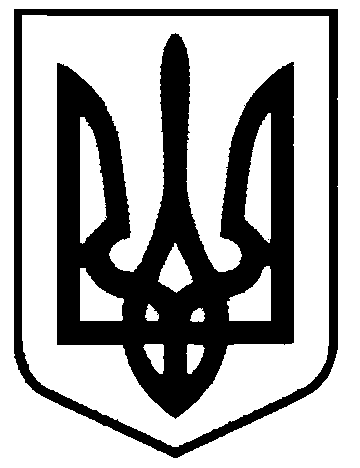 СВАТІВСЬКА МІСЬКА РАДАВИКОНАВЧИЙ КОМІТЕТРІШЕННЯВід «12» січня  2018р.                              м. Сватове                                                         № 2«Про видалення зелених насаджень»        Розглянувши акти  обстеження зелених насаджень №1-4 від  11 січня 2018 року, складені на підставі звернень мешканців м. Сватове, враховуючи що дані зелені насадження є аварійними та сухостійними, керуючись ст. 30 Закону України «Про місцеве самоврядування в Україні», Постановою Кабінету Міністрів України № 1045 від 01.08.2006 року «Про затвердження Порядку видалення дерев, кущів, газонів і квітників у населених пунктах»,ст. 28 Закону України «Про благоустрій населених пунктів»,Виконавчий комітет Сватівської міської ради                                                            ВИРІШИВ:1. Затвердити акти  обстеження зелених насаджень що підлягають видаленню №1-4 від  11 січня 2018 року .2.  Оформити ордери  на видалення дерев, враховуючи відсутність їх відновної вартості за   адресами:   -вул. Лісова 58 –верба-1шт.;  -вул. Ветеринарна 10 – каштан-4шт.-омолодження;  -вул. Садова 118   - акація -1 шт.; -пл. Привокзальна 6 - береза-1 шт., яблуня -1 шт., поросль клена-72 м23.  Контроль за виконанням даного рішення покласти на заступника міського голови з питань діяльності виконавчих органів ради  Євтушенко О.І.Сватівський міський голова                                              Є.В.Рибалко